Лекция 2. Классификация реле.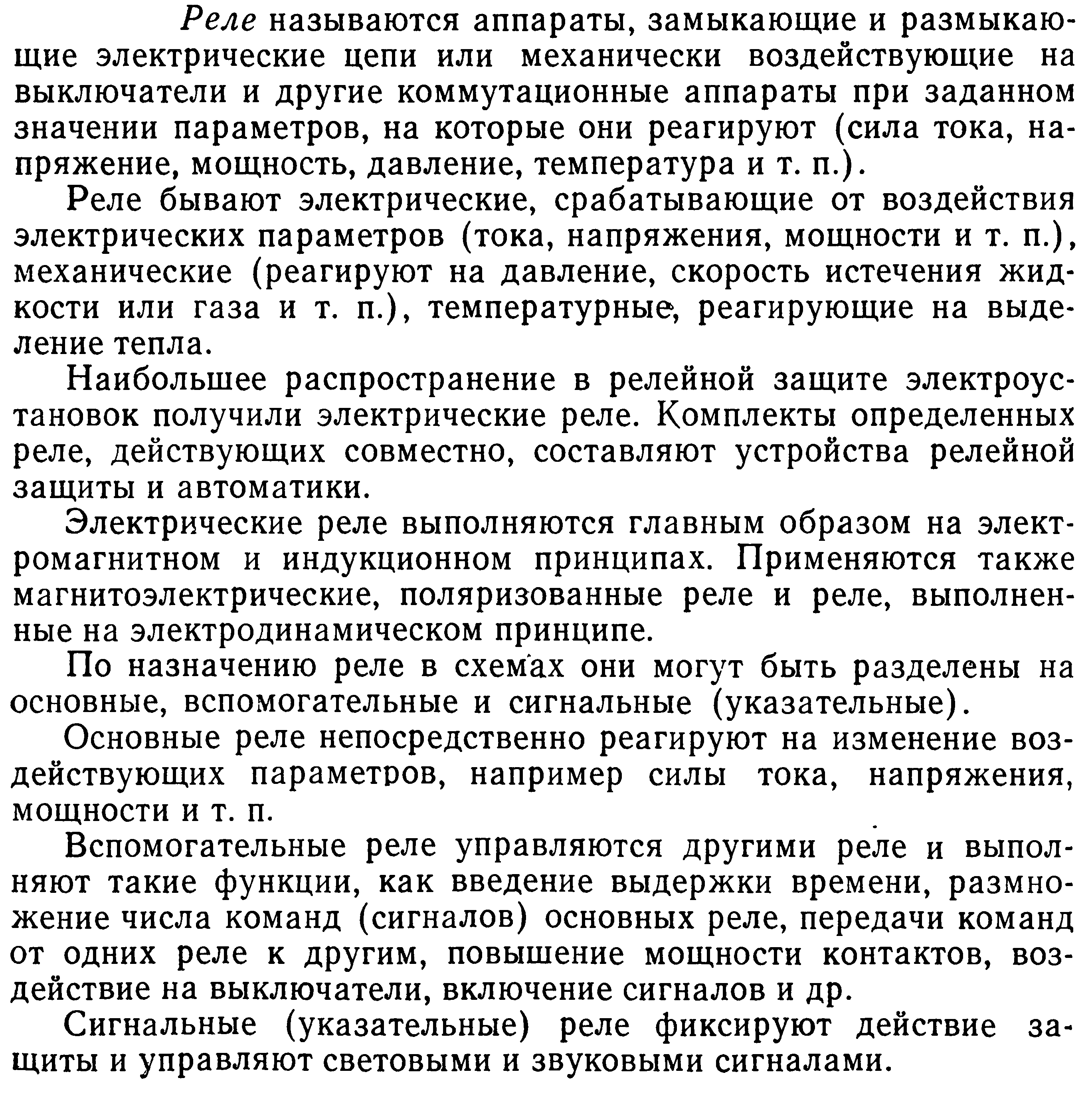 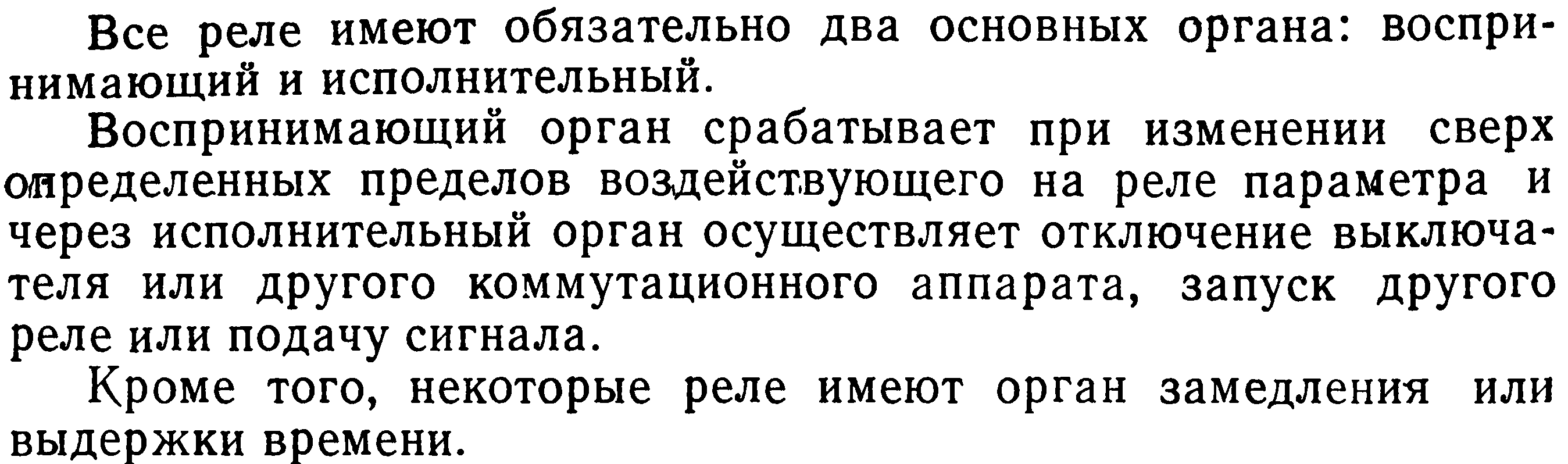 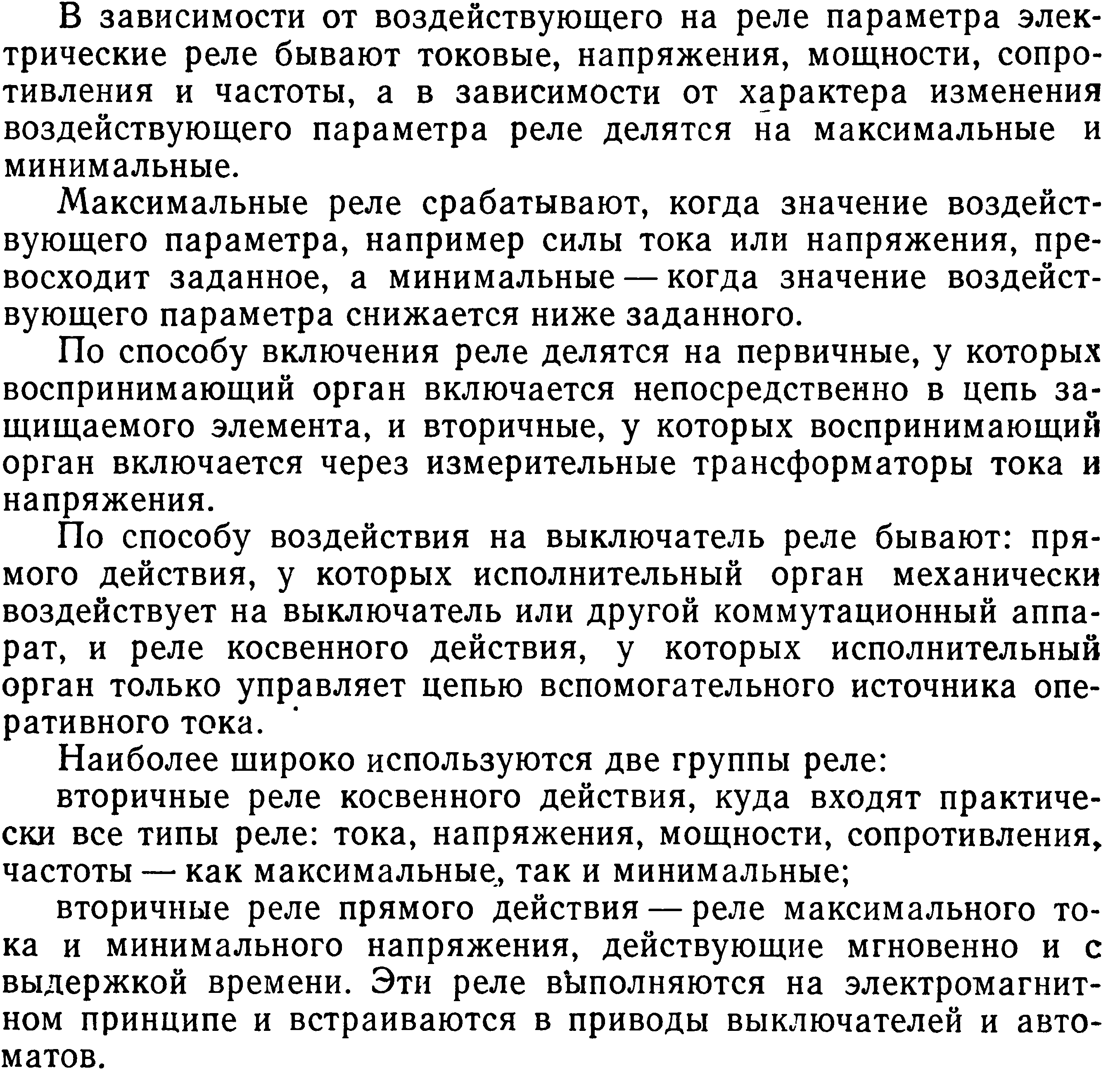 